بسم الله الرحمن الرحيمالخرائط الكنتورية العملي (222 جغر)                    د.عبير سلماناليوم:..........التاريخ:..........1433				الاسم............................الشعبة:التمرين الأول (الخريطة الكنتورية)مصطلحات: المنسوب: الارتفاع والانخفاض عن متوسط مستوى سطح البحرالخريطة الكنتورية: خريطة ثنائية الابعاد ممثلة بخطوط تسمى خطوط الكنتور contour line وهي خطوط وهمية تصل بين نقاط لها نفس المنسوب.الفاصل الرأسي (contour interval): هو المسافة الرأسية بين خط الكنتور والذي يليه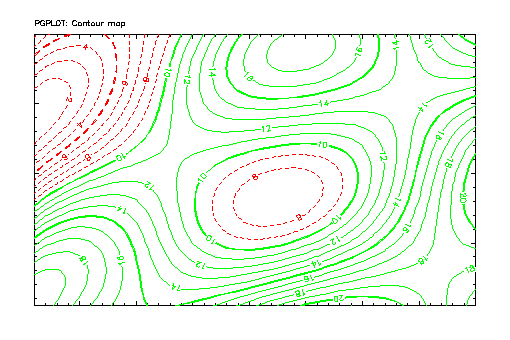 مواصفات خطوط الكنتور: خطوط منحنية مغلقة وتربط بين نقاط متساوية في الارتفاعمتوازية ولا تتقاطع ولا تتماسالخطوط المتقاربة تعني انحدار شديدالخطوط المتباعدة تعني انحدار خفيففي تضاريس الوادي راس (V) تشير إلى المنبع والأطراف تشير إلى اتجاه الوادي التمرين الأولارسمي خطوط الكنتور بفاصل رأسي 100مترلتمرين الثانيارسمي خطوط الكنتور بفاصل رأسي 10متر